          《在线课堂》学习单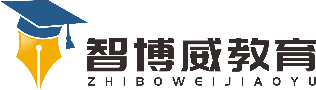 班级：                姓名：                 单元语文5年级下册第2单元课题8、红楼春趣（1）温故知新“他瞑目蹲身，将身一纵，径跳入瀑布泉中”一句中，描写动作的词语有______________________________。从中能感受到石猴_________、敏捷灵巧、本领高强的特点。自主攀登一、给下列字选择正确的读音。我的抽屉（tì  shì）里有一张明信片。上面画的是一个丫鬟（huái  huán）打扮的人在院外敞（cǎng  chǎng）地放风筝。她的手帕（pà  pài）掉在了地上，她自己好像没有发现。二、本课中出场的人物哪一个给你留下的印象最深？为什么？______________________________________________________________________________________________________________________________________稳中有升三、课文主要讲了一件什么事。____________________________________________________________________________________________________________________说句心里话